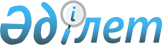 О внесении изменений в решение Бурлинского районного маслихата от 29 декабря 2021 года №13-1 "О бюджете города Аксай Бурлинского района на 2022-2024 годы"Решение Бурлинского районного маслихата Западно-Казахстанской области от 24 ноября 2022 года № 23-2
      Бурлинский районный маслихат РЕШИЛ:
      1. Внести в решение Бурлинского районного маслихата от 29 декабря 2021 года № 13-1 "О бюджете города Аксай Бурлинского района на 2022-2024 годы" следующие изменения:
      пункт 1 изложить в следующей редакции:
      "1. Утвердить бюджет города Аксай Бурлинского района на 2022-2024 годы согласно приложениям 1, 2 и 3 соответственно, в том числе на 2022 год в следующих объемах:
      1) доходы – 1 066 585 тысяч тенге, в том числе по:
      налоговым поступлениям – 489 482 тысячи тенге;
      неналоговым поступлениям – 1 100 тысяч тенге;
      поступлениям от продажи основного капитала – 88 350 тысяч тенге;
      поступлениям трансфертов – 487 653 тысячи тенге;
      2) затраты – 1 300 242 тысячи тенге;
      3) чистое бюджетное кредитование – 0 тенге:
      бюджетные кредиты – 0 тенге;
      погашение бюджетных кредитов – 0 тенге;
      4) сальдо по операциям с финансовыми активами – 0 тенге:
      приобретение финансовых активов – 0 тенге;
      поступления от продажи финансовых активов государства – 0 тенге; 
      5) дефицит (профицит) бюджета – - 233 657 тысяч тенге;
      6) финансирование дефицита (использование профицита) бюджета – 233 657 тысяч тенге:
      поступление займов – 0 тенге;
      погашение займов – 0 тенге;
      используемые остатки бюджетных средств – 233 657 тысяч тенге.";
      приложение 1 к указанному решению изложить в новой редакции согласно приложению к настоящему решению.
      2. Настоящее решение вводится в действие с 1 января 2022 года. Бюджет города Аксай на 2022 год
					© 2012. РГП на ПХВ «Институт законодательства и правовой информации Республики Казахстан» Министерства юстиции Республики Казахстан
				
      Секретарь маслихата

К.Ермекбаев
Приложение
к решению Бурлинского
районного маслихата
от 24 ноября 2022 года №23-1Приложение 1
к решению Бурлинского
районного маслихата
от 29 декабря 2021 года №13-1тысяч тенге
Категория
Категория
Категория
Категория
Категория
сумма
Класс
Класс
Класс
Класс
сумма
Подкласс
Подкласс
Подкласс
сумма
Специфика
Специфика
сумма
Наименование
сумма
1) Доходы
1066585
1
Налоговые поступления
489482
01
Подоходный налог
258882
2
Индивидуальный подоходный налог
258882
04
Налоги на собственность
215229
1
Налоги на имущество
10943
3
Земельный налог
17911
4
Налог на транспортные средства
186340
5
Единый земельный налог
35
05
Внутренние налоги на товары, работы и услуги
15371
3
 Поступления за использование природных и других ресурсов
10947
4
Сборы за ведение предпринимательской и профессиональной деятельности
4424
2
Неналоговые поступления
1100
01
Доходы от государственной собственности
1100
5
Доходы от аренды имущества, находящегося в государственной собственности
1100
06
Прочие неналоговые поступления
0
1
Прочие неналоговые поступления
0
3
Поступления от продажи основного капитала
88 350
03
Продажа земли и нематериальных активов
88 350
1
Продажа земли
55 440
2
Продажа нематериальных активов
32 910
4
Поступления трансфертов
487653
02
Трансферты из вышестоящих органов государственного управления
487653
3
Трансферты из районного (города областного значения) бюджета
487653
Функциональная группа
Функциональная группа
Функциональная группа
Функциональная группа
Функциональная группа
сумма
Функциональная подгруппа
Функциональная подгруппа
Функциональная подгруппа
Функциональная подгруппа
сумма
Администратор бюджетных программ
Администратор бюджетных программ
Администратор бюджетных программ
сумма
Программа
Программа
сумма
Наименование
сумма
2) Затраты
1300242
1
Государственные услуги общего характера
157153
1
Представительные, исполнительные и другие органы, выполняющие общие функции государственного управления
157153
124
Аппарат акима города районного значения, села, поселка, сельского округа
157153
001
Услуги по обеспечению деятельности акима города районного значения, села, поселка, сельского округа
157153
022
Капитальные расходы государственного органа
0
7
Жилищно-коммунальное хозяйство
513601
3
Благоустройство населенных пунктов
513601
124
Аппарат акима города районного значения, села, поселка, сельского округа
513601
008
Освещение улиц населенных пунктов
273373
009
Обеспечение санитарии населенных пунктов
16841
010
Содержание мест захоронений и погребение безродных
2500
011
Благоустройство и озеленение населенных пунктов
220887
12
Транспорт и коммуникации
552884
1
Автомобильный транспорт
552884
124
Аппарат акима города районного значения, села, поселка, сельского округа
552884
012
Строительство и реконструкция автомобильных дорог в городах районного значения, селах, поселках, сельских округах
0
013
Обеспечение функционирования автомобильных дорог в городах районного значения, поселках, селах, сельских округах
0
045
Капитальный и средний ремонт автомобильных дорог в городах районного значения, селах, поселках, сельских округах
552884
15
Трансферты
76604
1
Трансферты
76604
124
Аппарат акима города районного значения, села, поселка, сельского округа
76604
048
Возврат неиспользованных (недоиспользованных) целевых трансфертов
76604
3) Чистое бюджетное кредитование
0
Бюджетные кредиты
0
Категория
Категория
Категория
Категория
Категория
сумма
Класс
Класс
Класс
Класс
сумма
Подкласс
Подкласс
Подкласс
сумма
Специфика
Специфика
сумма
Наименование
сумма
5
Погашение бюджетных кредитов
0
4) Сальдо по операциям с финансовыми активами
0
Функциональная группа
Функциональная группа
Функциональная группа
Функциональная группа
Функциональная группа
сумма
Функциональная подгруппа
Функциональная подгруппа
Функциональная подгруппа
Функциональная подгруппа
сумма
Администратор бюджетных программ
Администратор бюджетных программ
Администратор бюджетных программ
сумма
Программа
Программа
сумма
Наименование
сумма
Приобретение финансовых активов
0
Категория
Категория
Категория
Категория
Категория
сумма
Класс
Класс
Класс
Класс
сумма
Подкласс
Подкласс
Подкласс
сумма
Специфика
Специфика
сумма
Наименование
сумма
6
Поступления от продажи финансовых активов государства
0
5) Дефицит (профицит) бюджета
-233657
6) Финансирование дефицита (использование профицита) бюджета
233657
7
Поступления займов
0
01
Внутренние государственные займы
0
2
Договоры займа
0
Функциональная группа
Функциональная группа
Функциональная группа
Функциональная группа
Функциональная группа
сумма
Функциональная подгруппа
Функциональная подгруппа
Функциональная подгруппа
Функциональная подгруппа
сумма
Администратор бюджетных программ
Администратор бюджетных программ
Администратор бюджетных программ
сумма
Программа
Программа
сумма
Наименование
сумма
16
Погашение займов
0
Категория
Категория
Категория
Категория
Категория
сумма
Класс
Класс
Класс
Класс
сумма
Подкласс
Подкласс
Подкласс
сумма
Специфика
Специфика
сумма
Наименование
сумма
8
Используемые остатки бюджетных средств
233657
01
Остатки бюджетных средств
233657
1
Свободные остатки бюджетных средств
233657